DOSSIER D’INSCRIPTION SCOLAIRE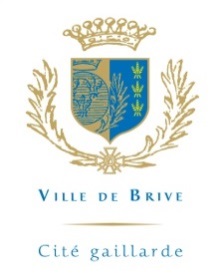  2019-2020Nom 							    Prénoms Date de naissance 					LieuEcole de secteur						   Classe / Niveau : Maternelle : TPS	   PS	  MS	 GS	     Elémentaire : CP           CE1            CE2	   CM1	      CM2         ULIS	A partir de quelle date :	 Rentrée septembre 2019  				AutreSi l’enfant est déjà scolarisé : Classe / niveau Ecole précédente  						         Commune 					 Dept 	     	Votre enfant fréquentera-t-il le restaurant scolaire                                     la garderie / l’étude Ecole de souhait 								         Commune * Motif de la demande : 	Fratrie dans le groupe scolaire 	Passage au CP 		Affectation MDPH 		Proximité du lieu de travail		Proximité du domicile des grands-parents		Ecole de secteur de l’assistante maternelle Autres	      Précisez ou joindre un courrier :……………………………………………………………………………………………………………………………………………………………………………………………………………………………………………………………………………………………………………………Vous devez joindre les justificatifs (attestations employeur, nourrice, justificatif de domicile, etc.) pour permettre à la commission l’étude de votre dossier.*Pour les parents résidant sur une commune extérieure, fournir obligatoirement une autorisation d’inscription du maire de votre commune.Nom et prénom du demandeur                                                                             représentant légal de l'enfant :J'autorise mon enfant, inscrit en élémentaire, à partir  seul :		Après l’étude ou la garderie :     Oui		NonJe certifie être informé(e) qu'en vertu du code civil, la demande d'inscription à l'école effectuée par un parent est considérée comme ayant recueilli  l’'accord de l'autre parent exerçant l'autorité parentale.	Fait à			        leSignature obligatoire  du ou des représentants légaux (en cas de garde partagée de l’enfant)